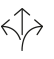 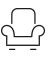 Durchgeführte Tests	Schlösser und Baubeschläge – Beschläge für Schiebetüren und Falttüren nach DIN-EN 1527Dauer der Funktionsfähigkeit: Klasse 6 (höchste Klasse = 100’000 Zyklen)Möbelschlösser und -beschläge – Rollenbeschläge für Schiebetüren nach DIN 68859AnschlagsicherheitHerausfallsicherheitGarantie	Für die einwandfreie Funktion der von Hawa gelieferten Produkte und für die Haltbarkeit sämtlicher Teile mit Ausnahme von Verschleissteilen leistet Hawa Gewähr für die Dauer von 2 Jahren ab Gefahrenübergang.Produktausführung	Hawa Porta 600 H bestehend aus Laufschiene (Stahl), Laufwerk mit Kugellagerrollen, Stopper mit Gummipuffer, Tragflansch, BodenführungOptional:(….) Führungsschiene Stahl (….) Tragwinkel Bodenführung (….) Schienen-VerbindungSchnittstellen	TürblattGeschraubte Befestigung des TragflanschFührungsnut (H × B) 25 × 7 mm (25 × 25 mm bei Führungsschiene Stahl)